The Product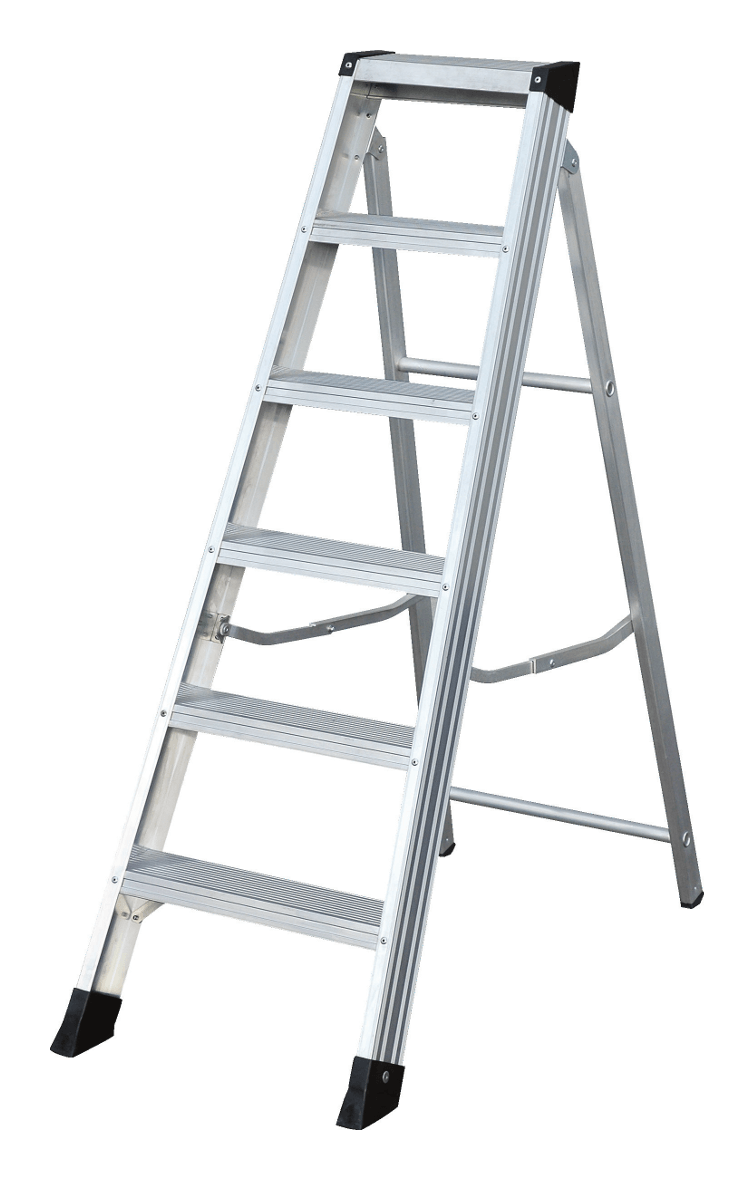 Introducing the aluminium swingback / builders step from Murdoch InternationalTested to 50,000 cycles to withstand the most vigorous usageFrom 4 Tread – 12 TreadTwo aluminium locking arms for securitySteel fittings/hinges for strength and rigidity10 year warrantySpecification Large 85mm anti-slip treads Large 82mm front profile for easy climbing Two aluminium locking arms Large, anti-slip, all round moulded feet 150KG load rated EN131 Professional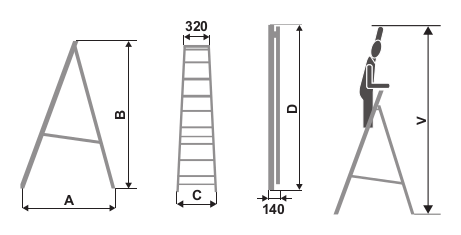 CodeDescriptionOpen Depth mAOpen Height m BBase Width mCClosed Length mDMax Working Height mVWeightKGSHR8044 Tread Aluminium Builders / Swingback Stepladder 0.690.860.430.992.113.9SHR8055 Tread Aluminium Builders / Swingback Stepladder0.851.060.451.222.315.0SHR8066 Tread Aluminium Builders / Swingback Stepladder0.991.270.481.452.525.5SHR8088 Tread Aluminium Builders / Swingback Stepladder1.311.690.541.912.947.3SHR81010 Tread Aluminium Builders / Swingback Stepladder1.622.110.592.373.369.5	SHR81212 Tread Aluminium Builders / Swingback Stepladder1.922.530.642.833.7812.0